МУНИЦИПАЛЬНОЕ ОБРАЗОВАНИЕ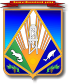 ХАНТЫ-МАНСИЙСКИЙ РАЙОНХанты-Мансийский автономный округ – ЮграАДМИНИСТРАЦИЯ ХАНТЫ-МАНСИЙСКОГО РАЙОНАР А С П О Р Я Ж Е Н И Еот 22.04.2016                                                                                            № 367-рг. Ханты-МансийскО внесении изменений в распоряжение администрации Ханты-Мансийского района от 11 февраля 2016 года № 134-р «Об утверждении плана создания объектов инвестиционнойинфраструктуры в Ханты-Мансийском районе на 2016 год» Руководствуясь Законом Ханты-Мансийского автономного округа – Югры от 31 марта 2012 года № 33-оз «О государственной поддержке инвестиционной деятельности в Ханты-Мансийском автономном округе – Югре», постановлением Правительства Ханты-Мансийского автономного округа – Югры от 5 апреля 2013 года № 106-п «О плане создания          объектов инвестиционной инфраструктуры в Ханты-Мансийском автономном округе – Югре», в соответствии с распоряжением администрации Ханты-Мансийского района от 8 сентября 2014 года                  № 1200-р «Об утверждении плана создания объектов инфраструктуры                в Ханты-Мансийском районе», в целях формирования благоприятного инвестиционного климата на территории Ханты-Мансийского района: 1. Внести в распоряжение администрации Ханты-Мансийского района от 11 февраля 2016 года № 134-р «Об утверждении плана              создания объектов инвестиционной инфраструктуры в Ханты-                  Мансийском районе на 2016 год» изменения, изложив приложение                     к распоряжению в новой редакции согласно приложению к настоящему распоряжению. 2. Опубликовать настоящее распоряжение в газете «Наш район»                  и разместить на официальном сайте администрации Ханты-Мансийского района. 3. Контроль за выполнением распоряжения возложить заместителя главы администрации Ханты-Мансийского района Т.А.Замятину.И.о. главы администрацииХанты-Мансийского района		                                               Р.Н.ЕрышевПриложениек распоряжению администрацииХанты-Мансийского районаот 22.04.2016 № 367-р«Приложениек распоряжению администрацииХанты-Мансийского районаот 11.02.2016 № 134-рПлан создания объектов инвестиционной инфраструктуры в Ханты-Мансийском районе на 2016 год».№ п/пНаименование объектаМесторасположениеВид работ (строительство/ реконструкция)Этап (проектиро-вание/ строительство)Планируемые сроки строительства/ реконструкцииПланируемые сроки строительства/ реконструкцииРазмер планируемых средств на реализацию проекта на 2016 год (строительство/ реконструкция), тыс. рублейРазмер планируемых средств на реализацию проекта на 2016 год (строительство/ реконструкция), тыс. рублейРазмер планируемых средств на реализацию проекта на 2016 год (строительство/ реконструкция), тыс. рублей№ п/пНаименование объектаМесторасположениеВид работ (строительство/ реконструкция)Этап (проектиро-вание/ строительство)началоконецвсегобюджет автоном-ного округабюджет муници-пального района123456789101.Комплекс (сельский дом культуры – библиотека – школа – детский сад) п. Кедровый Ханты-Мансийского района, мощность объекта 150 мест, 9100 экземпляров, 110 учащихся (наполняемость класса 16 человек), 60 воспитанниковХанты-Мансийский район, п. Кедровыйстроительствостроительство2011201620 900,519 855,51 045,01.Комплекс (сельский дом культуры – библиотека – школа – детский сад) п. Кедровый Ханты-Мансийского района, мощность объекта 150 мест, 9100 экземпляров, 110 учащихся (наполняемость класса 16 человек), 60 воспитанниковХанты-Мансийский район, п. Кедровыйстроительствостроительство2011201630 862,927 776,62 086,32.Комплекс «Школа с группой для детей дошкольного возраста – сельский дом культуры – библиотека» в п. Бобровский(1 этап: школа – детский сад)Ханты-Мансийский район, п. Бобровскийстроительствостроительство2013201618 243,016 418,71 824,33.Реконструкция школы с пристроем для размещения групп детского сада д. ЯгурьяхХанты-Мансийский район,д. Ягурьяхреконструкцияреконструкция2013201676,90,076,94.Реконструкция школы с пристроем для размещения групп детского сада п. Луговской Ханты-Мансийский район,п. Луговскойреконструкцияреконструкция20152018500,00,0500,05.Строительство участка подъезда дороги до п. ВыкатнойХанты-Мансийский район, п. Выкатнойстроительствостроительство2013201771 465,667 892,33 573,36.Строительство участка подъезда дороги до с. РеполовоХанты-Мансийский район, с. Реполовостроительствостроительство2013201635 990,834 191,31 799,57.Строительство объекта «Водозабор с водоочистными сооружениями и сетями водопровода в п. Горноправдинск Ханты-Мансийского района»Ханты-Мансийский район,п. Горноправдинскстроительствостроительство2015201872 696,411 457,961 238,58.«Реконструкция ВОС в д. Ярки Ханты-Мансийского района» (ПИР, СМР)Ханты-Мансийский район, д. Яркиреконструкцияпроектирование201520164 024,11 681,52 342,69.Строительство инженерной сети (сети водоснабжения) с. Цингалы Ханты-Мансийского района (3, 4 этапы)Ханты-Мансийский район, с. Цингалыстроительствостроительство2015201617 232,013 414,83 817,210.Строительство внутрипоселкового газопровода в с. Реполово (корректировка ПСД)Ханты-Мансийский район, с. Реполовостроительствопроектирование20142016639,10,0639,111.Строительство объекта «Сети водоснабжения п. Выкатной Ханты-Мансийского района (3 этап)»Ханты-Мансийский район, п. Выкатнойстроительствостроительство201620165 288,30,05 288,312.«Строительство газораспределительной станции в д. Ярки Ханты-Мансийского района» (ПИР, СМР)Ханты-Мансийский район, д. Яркистроительствопроектирование201520164 511,92 094,22 417,713.Комплекс спортивных плоскостных сооружений: футбольное поле с искусственным покрытием, беговыми дорожками и трибунами на 500 зрительских мест; баскетбольной и волейбольной площадками, с трибунами на 250 зрительских мест; прыжковая яма, сектор для толкания ядра, расположенных в п. Горноправдинске Ханты-Мансийского районаХанты-Мансийский район, п. Горноправдинскстроительствостроительство20142016270,00,0270,014.Строительство полигона ТБО            в п. Красноленинский (ПИР)Ханты-Мансийский район, п. Красноленинскийстроительствопроектирование201420161 020,00,01 020,015.Комплекс: школа, детский сад, сельский дом культуры, библиотека, врачебная амбулатория (100 учащихся, 20 мест, 100 мест, 11300 экз., 10 пос. в смену) п. Выкатной Ханты-Мансийского районаХанты-Мансийский район, п. Выкатнойстроительствостроительство2012201666 394,066 394,00,016.Участковая больница на 50 коек/135 посещений в смену в п. Горноправдинск Ханты-Мансийского районаХанты-Мансийский район, п. Горноправдинскстроительствостроительство2012201786,986,90,0